         OPFCC Making Northamptonshire Safer Fund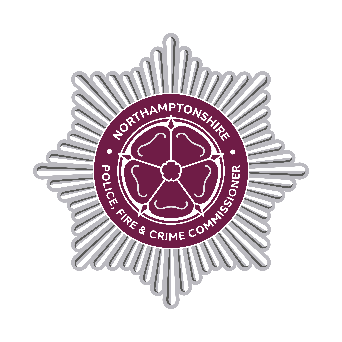                                                                       Small Grants SchemeThe Making Northamptonshire Safer Communities Small Grants Fund offers grants from £500 up to £2,999 to support the Police and Crime Plan objectives which consist of the following:Prevention and Early Intervention: Divert young people from crime; Improve road safety (although there is the Road Safety Community Fund who primarily cover this type of application); Increase support for the most vulnerableRobust Enforcement: Increase accessibility and visibility in all communities; Create a hostile environment for criminals; Tackle modern slavery and human trafficking; Tackle anti-social behaviour and hate crime; reduce burglaries; Tackle cyber enabled crimeVictims at the Heart of Justice and Reducing Offending: Improve support to victims and witnesses; Swift and sure justice; Tackle substance misuse; Address mental health issuesThe fund gives priority and focus to fund not for profit organisations working to prevent crime and promote safer communities here in Northamptonshire. The Fund will not support individuals.Please return completed applications to funding@northantspfcc.pnn.gov.ukPlease provide main contact details:Brief description of project you want the funding for, including who you will be working with and age range:Which area of Northamptonshire will your project support?How do you know there is a need for this project?How does your project meet the Police and Crime Plan and which areas does it meet?Is this grant for new work, or to support/ extend existing provision?NEW WORK   □    		 SUPPORT/ EXISTING PROVISION      □     What is the impact and outcomes you expect to see from your project?How will people hear about your project in order to take part, and how will you reach out to people that would not normally take part in activities such as this? Please provide the budget costs for your project:Due diligence checklist:Please note if your proposal is approved you will be asked to provide evidence of the above.Application checklistHave you completed all sections of the application form?Have you given clear budget costs?Have you signed and returned the Conflict of Interest Form (deleting the appropriate section)?Have you completed the due diligence check list? (If your application is successful you will be asked to provide evidence)Organisation name:Project name:Amount of funding applied for: (£500 - £2,999 per bid)Name:Job title:Address (including postcode)Tel:Mobile:Email:CountywideIndividual district/ Borough(s) Please state which:YesNoN/ADoes your organisation have current public liability insurance? If yes: Value: £Does your organisation have current employer’s liability insurance? If yes: Value: £Does your organisation have an active Management Committee or Board of Trustees with at least three people who are unrelated? Does your organisation have recent signed accounts? Does your organisation have a bank account with 2 signatories?Does your organisation have a policy on financial controls and management? Does your organisation have a current safeguarding children and/or vulnerable adults policy? If your project intends to work with children or vulnerable adults we will need to see a copy of these policies.Do staff who will be delivering the project have current DBS checks?  Only applicable for staff working with children or vulnerable adultsDoes your organisation have a current data protection policy? Does your organisation have a current equality and diversity policy? Signature of ApplicantDate